Atividades Complementares para os alunos da Educação Especial (Inclusão). Escola: EMEI Santa EmíliaProfessor/AEE:  Cynthia Ap. MingotoAtividade: Aprendendo os númerosObjetivo: Desenvolver habilidades de raciocínio logico. Reconhecer, nomear, grafar e quantificar os números de 0 á 10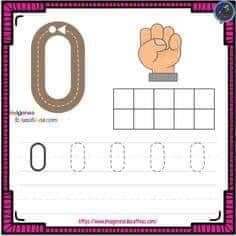 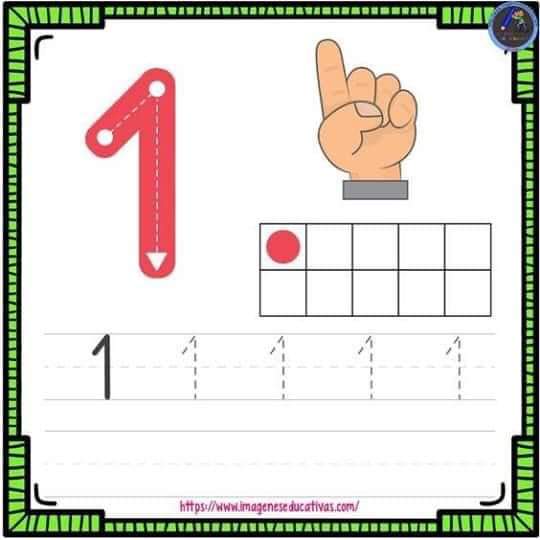 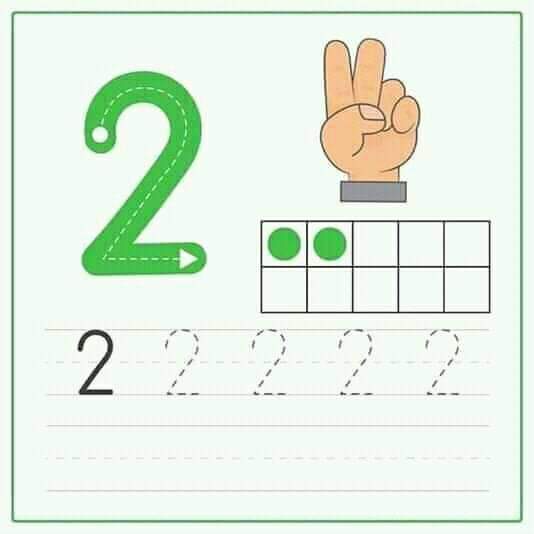 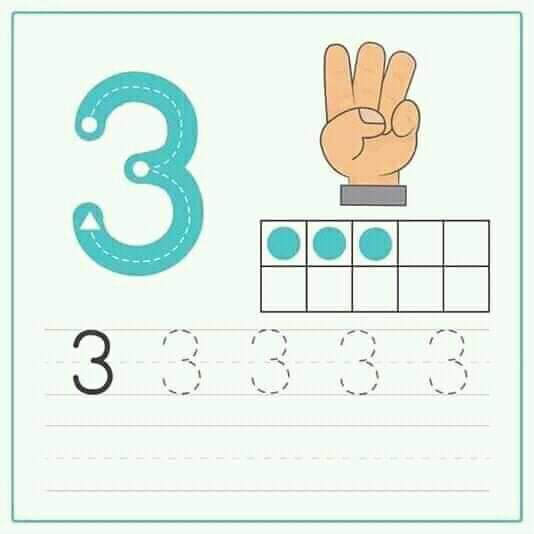 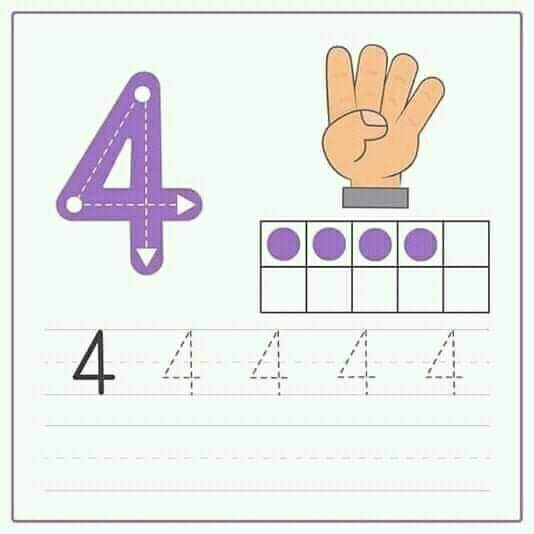 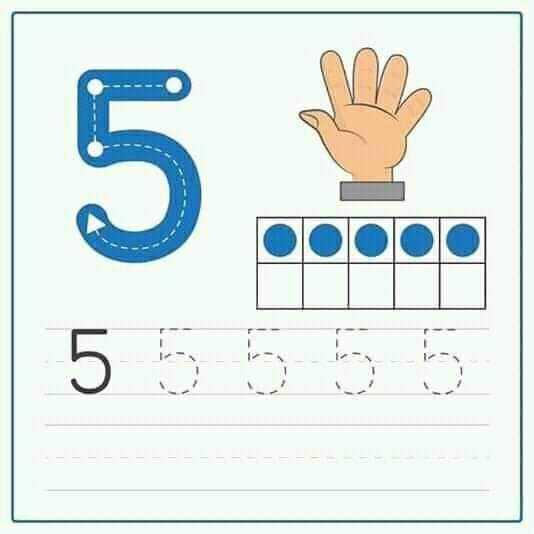 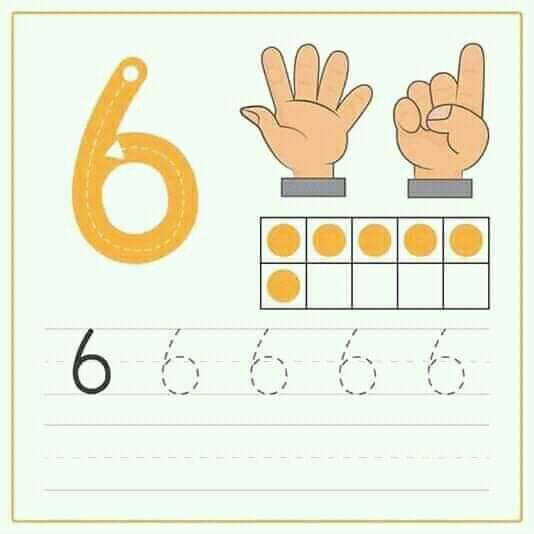 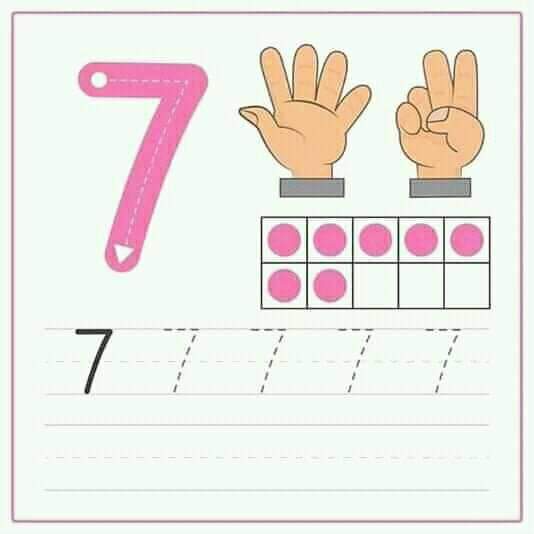 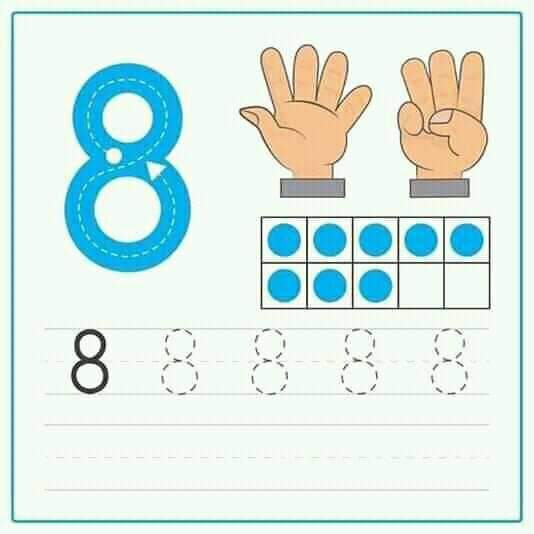 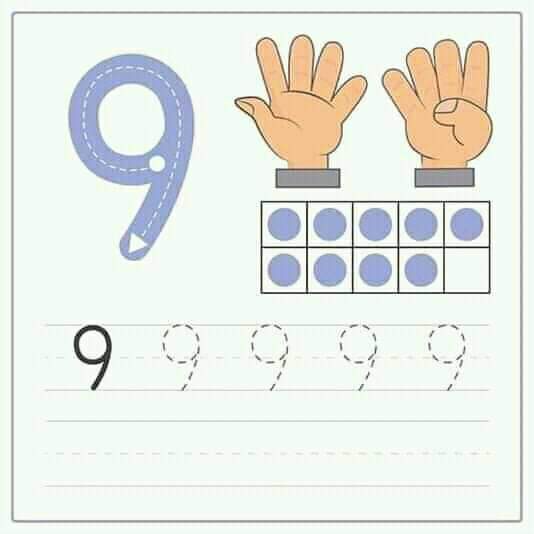 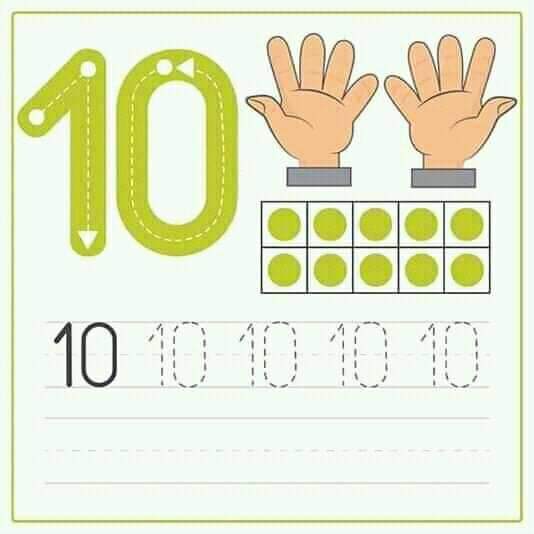 Não esqueça de enviar fotos ou vídeos de você realizando a atividadeProfessora Cynthia19 987321850 Atividades Complementares para os alunos da Educação Especial (Inclusão). Escola: EMEI Santa EmíliaProfessor/AEE:  Cynthia Ap. MingotoAtividade: Aprendendo a grafia dos númerosObjetivo: Reconhecer, nomear, grafar e quantificar os números de 0 á 10COLE BARBANTE OU RISQUE COM GIZ DE CERA OU LAPÍS DE COR O CONTORNO DOS NÚMEROS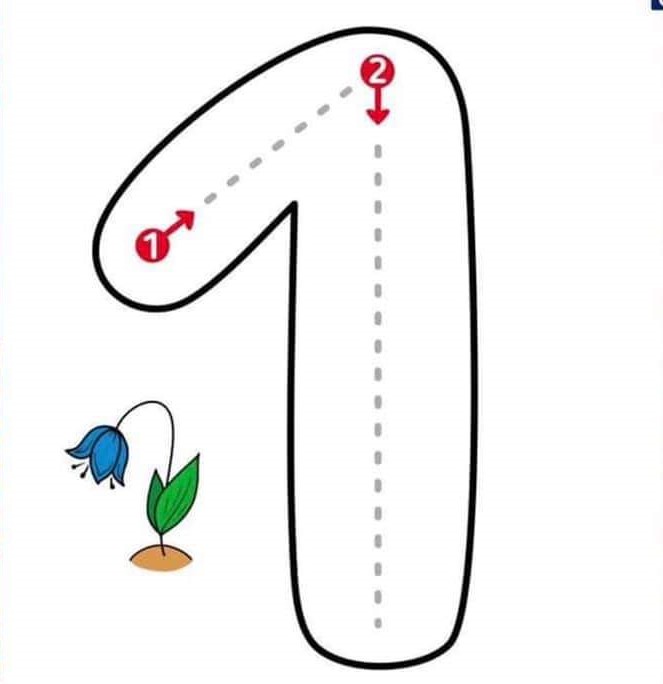 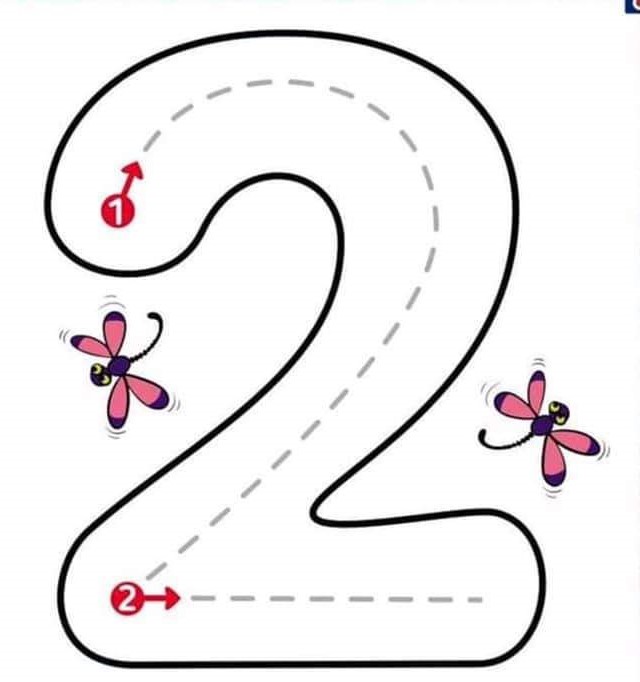 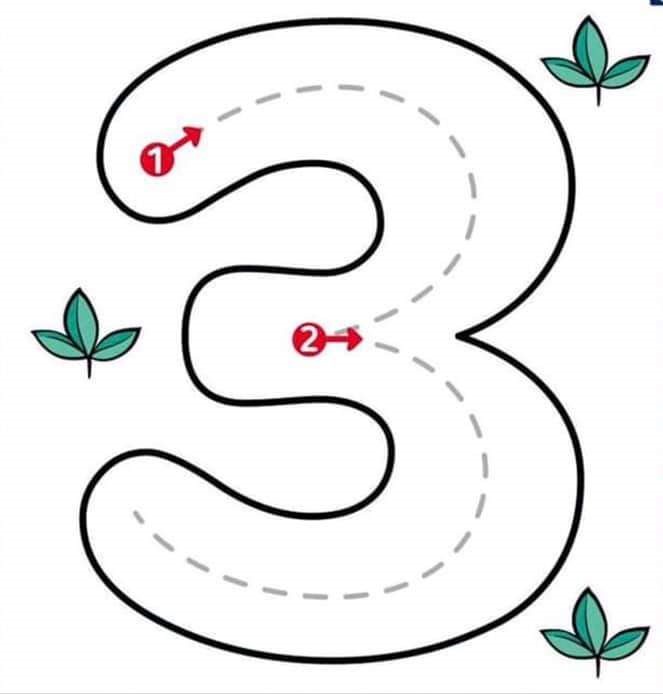 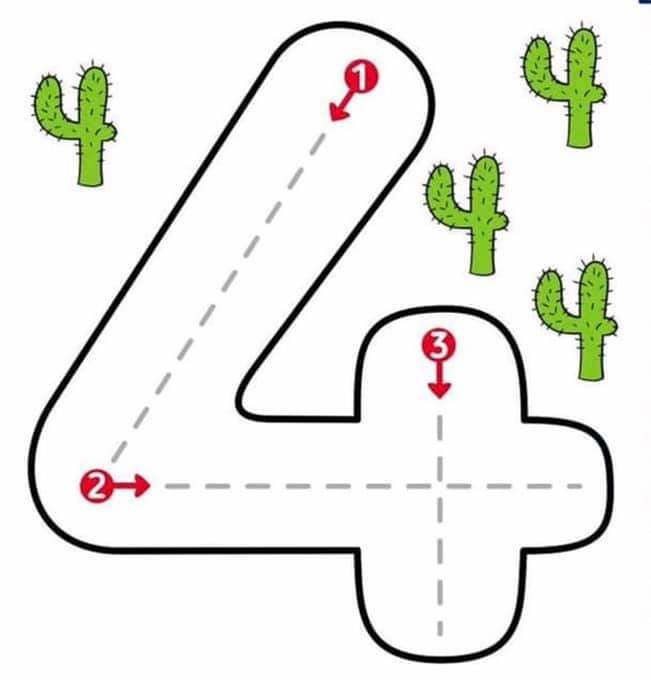 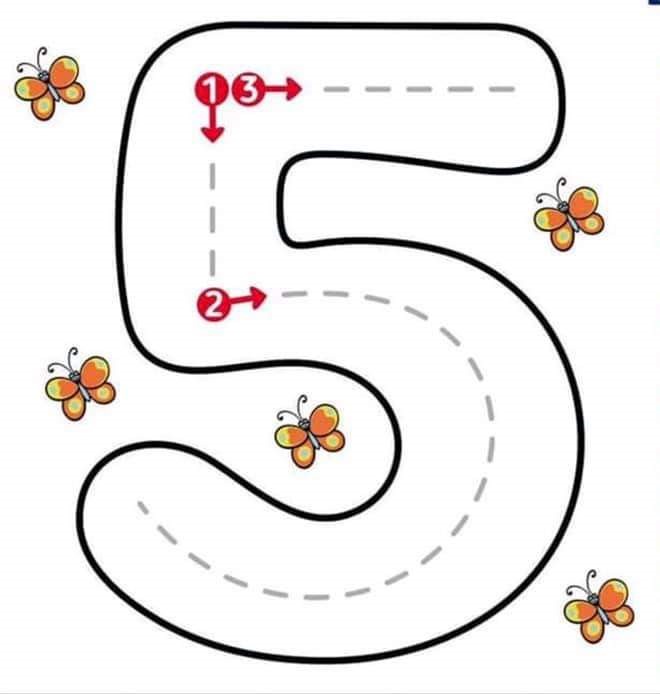 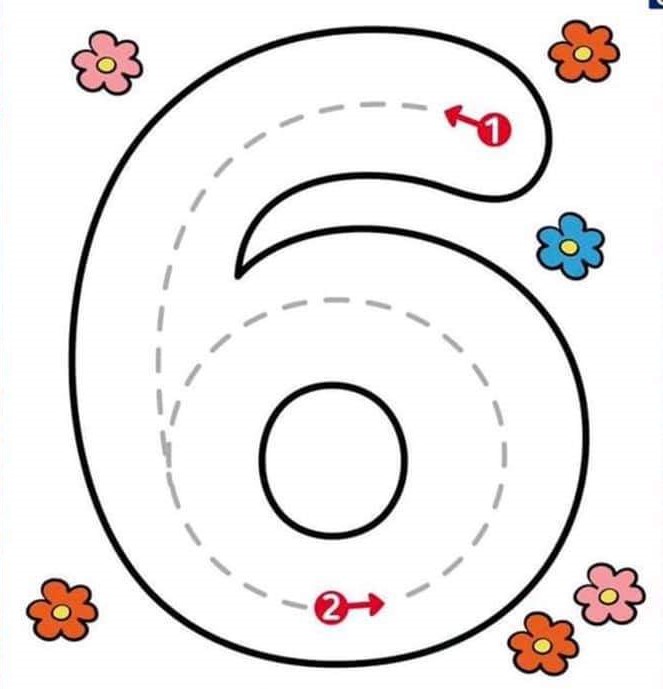 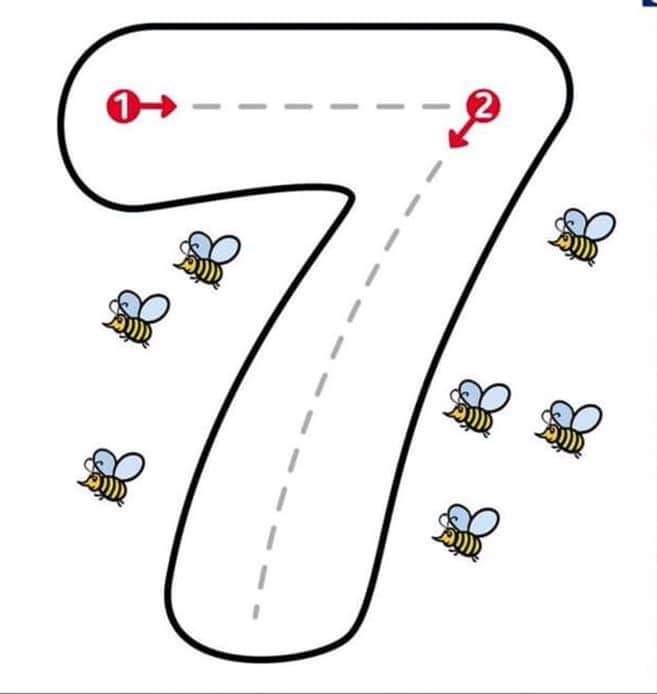 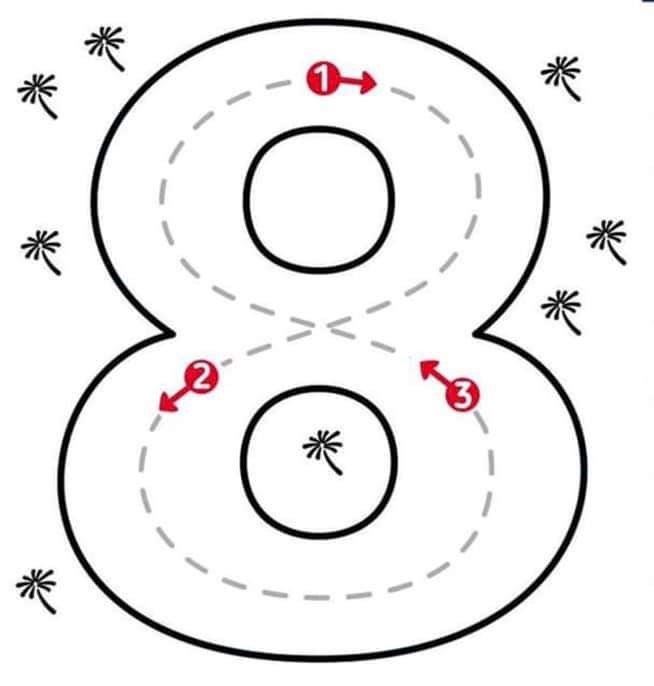 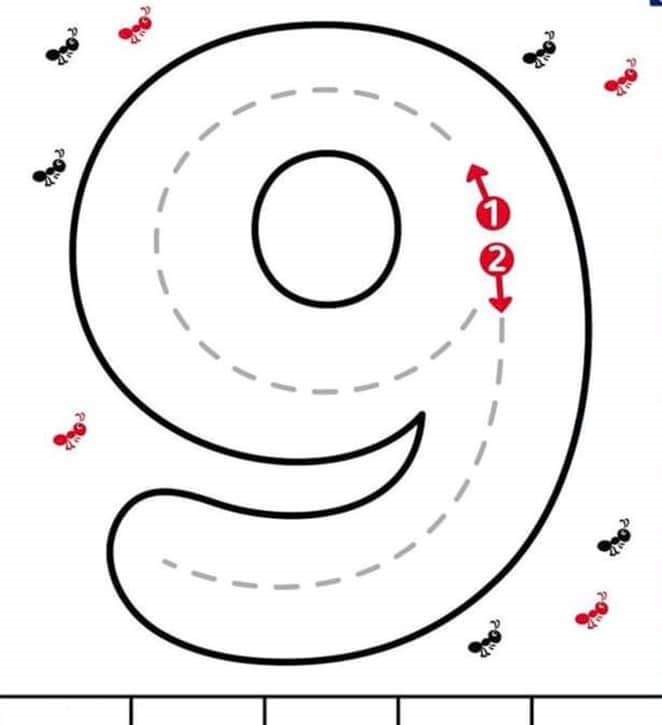 